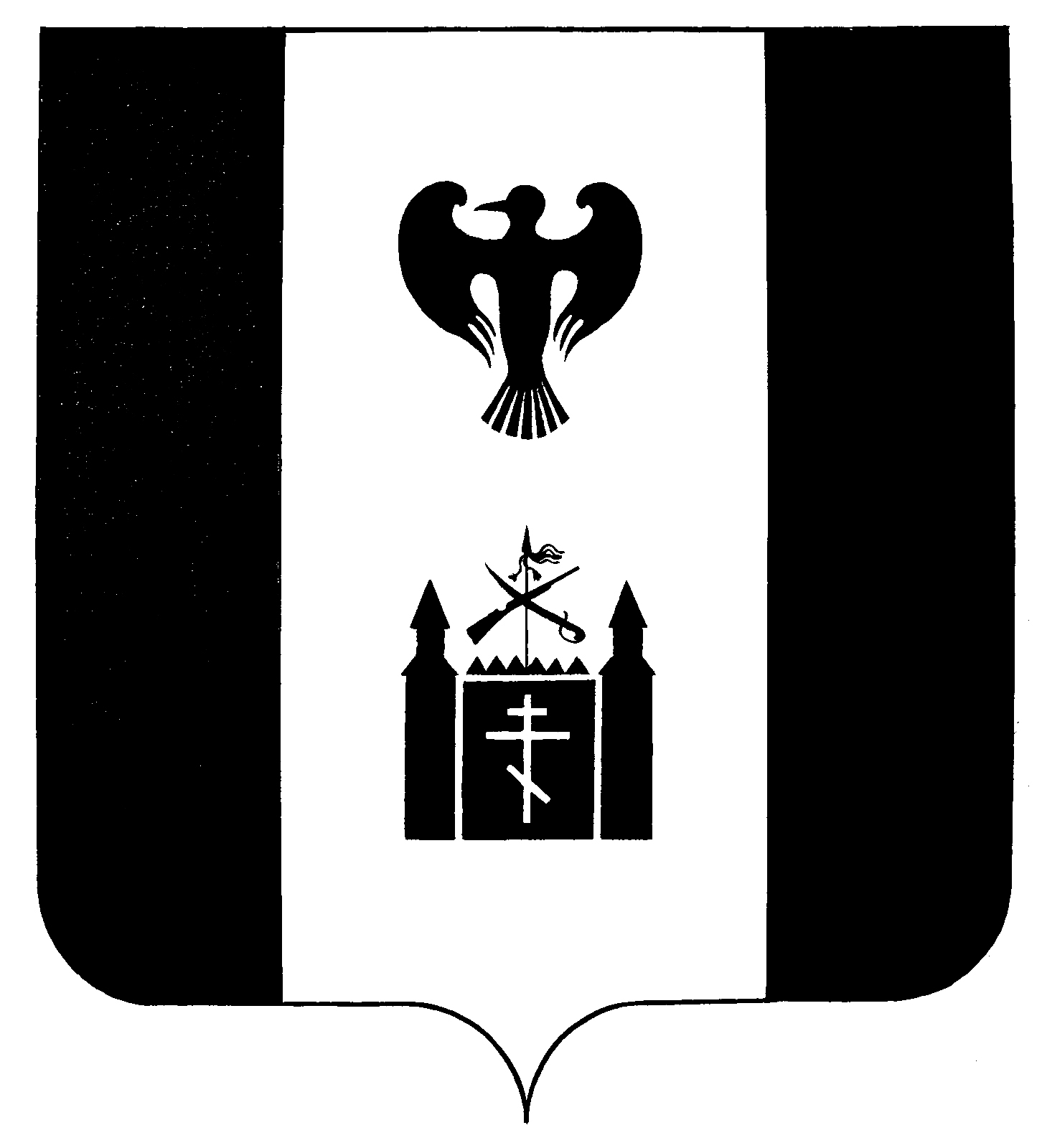 П О С Т А Н О В Л Е Н И ЕАДМИНИСТРАЦИЯМУНИЦИПАЛЬНОГО ОБРАЗОВАНИЯ«ТИГИЛЬСКИЙ МУНИЦИПАЛЬНЫЙ РАЙОН»
с. Тигиль23 октября 2023 года                                                                                             № 338Во исполнение п. 1.1.3. Протокола заседания Совета при Губернаторе Камчатского края по делам инвалидов от 08.12.2022 № Пр-01-475 АДМИНИСТРАЦИЯ  ПОСТАНОВЛЯЕТ:Внести в муниципальную программу «Социальная поддержка жителей в Тигильском муниципальном районе», утверждённую постановлением Администрации муниципального образования «Тигильский муниципальный район» от 03.02.2021 № 47 (с изменениями от 09.07.2021 № 265, 15.10.2021 № 359, 26.01.2022 № 20, 26.04.2022 № 106, 08.11.2022 № 329, 30.01.2023 № 29, 24.04.2023 №142, 31.07.2023 № 239) (далее – Программа), следующие изменения:  1.1. Пункт 3.1 раздела 3 Программы изложить в новой редакции:« ».1.2. В Паспорте Подпрограммы 3:- раздел «Исполнители подпрограммы» изложить в новой редакции:«»;- раздел «Цели подпрограммы» изложить в новой редакции:«»;- раздел «Задачи подпрограммы» изложить в новой редакции:«»;- раздел «Целевые индикаторы подпрограммы (с указанием ожидаемых результатов реализации подпрограммы, выраженных в количественно измеримых показателях)» изложить в новой редакции:«».1.3. Раздел 1 Подпрограммы 3 дополнить абзацем следующего содержания:«Обеспечение условий доступности жилых помещений и общего имущества в многоквартирном доме для инвалидов осуществляется органами местного самоуправления сельских поселений Тигильского муниципального района в соответствии с постановлением Правительства Российской Федерации от 09.07.2016 года №649 «О мерах приспособления жилых помещений и общего имущества в многоквартирном доме с учетом потребностей инвалидов» и приказом Министерства строительства Камчатского края от 14.06.2017 № 69 «Об утверждении порядка создания и работы региональной межведомственной и муниципальных комиссий по обследованию жилых помещений инвалидов и общего имущества в многоквартирных домах, в которых проживают инвалиды, в целях их приспособления с учетом потребностей инвалидов и обеспечения условий их доступности для инвалидов на территории Камчатского края».1.4. Пункт 2.1 раздела 2 Подпрограммы 3 изложить в новой редакции:«2.1. Целью Подпрограммы 3 является формирование к 2025 году условий для обеспечения равного доступа маломобильных групп населения Тигильского муниципального района, наравне с другими лицами, к информации, к объектам и услугам социальной сферы, открытым или предоставляемым для населения района, а также приспособление жилых помещений и общего имущества в многоквартирных домах, в которых проживают инвалиды, с учетом потребностей инвалидов.».1.5. Пункт 2.2 раздела 2 Подпрограммы 3 изложить в новой редакции:«2.2. Для достижения этих целей необходимо решить задачи по обеспечению доступности объектов социальной инфраструктуры, жилых помещений и общего имущества в многоквартирных домах Тигильского муниципального района для маломобильных групп населения.».2. Настоящее постановление вступает в силу после его официального опубликования. ВрИП Главы муниципального образования«Тигильский муниципальный район»                                                         З.З. КостинаО внесении изменений в муниципальную программу «Социальная поддержка жителей в Тигильском муниципальном районе»3.1Обеспечение беспрепятственного доступа к приоритетным объектам и услугам в основных сферах жизнедеятельности инвалидов и других маломобильных групп населения 3.1.1. Доля образовательных учреждений, в которых создана универсальная безбарьерная среда для инклюзивного образования детей-инвалидов и детей с ОВЗ  %72737475х3.1Обеспечение беспрепятственного доступа к приоритетным объектам и услугам в основных сферах жизнедеятельности инвалидов и других маломобильных групп населения 3.1.2 Доля учреждений культуры, доступных для инвалидов и других маломобильных групп населения%52535455х3.1Обеспечение беспрепятственного доступа к приоритетным объектам и услугам в основных сферах жизнедеятельности инвалидов и других маломобильных групп населения 3.1.3. Доля приспособленных жилых помещений инвалидов и общего имущества в многоквартирных домах в общем количестве жилых помещений инвалидов и общего имущества в многоквартирных домах, в которых проживают инвалиды.%0123хИсполнители подпрограммы- Управление образования Администрации Тигильского муниципального района;- Управление культуры молодежной политики и спорта Администрации Тигильского муниципального района; - Комитет по управлению муниципальным имуществом и экономической политике Администрации Тигильского муниципального района; - Управление по выполнению полномочий сельского поселения «село Тигиль» администрации Тигильского муниципального района; - Администрации сельских поселений Тигильского муниципального района (по согласованию).Цели подпрограммы- Формирование к 2025 году условий для обеспечения равного доступа маломобильных групп населения наравне с другими лицами к объектам и услугам, открытым или предоставляемым для населения Тигильского муниципального района;- Приспособление жилых помещений и общего имущества в многоквартирных домах, в которых проживают инвалиды, с учетом потребностей инвалидов.Задачи подпрограммы- Обеспечение доступности объектов социальной инфраструктуры Тигильского муниципального района для маломобильных групп населения и включение детей-инвалидов в систему обязательного начального и среднего образования;- Обеспечение условий доступности жилых помещений инвалидов и общего имущества в многоквартирных домах, в которых проживают инвалиды, на территории Тигильского муниципального района.Целевые индикаторы подпрограммы (с указанием ожидаемых результатов реализации подпрограммы, выраженных в количественно измеримых показателях)- Доля образовательных учреждений, в которых создана универсальная безбарьерная среда для инклюзивного образования детей-инвалидов и детей с ОВЗ, в общем количестве образовательных организаций в Тигильском муниципальном районе;- Доля учреждений культуры, доступных для инвалидов и других маломобильных групп населения, в общем количестве приоритетных объектов в сфере культуры в Тигильском муниципальном районе;- Доля приспособленных жилых помещений инвалидов и общего имущества в многоквартирных домах в общем количестве жилых помещений инвалидов и общего имущества в многоквартирных домах, в которых проживают инвалиды.